Cartes 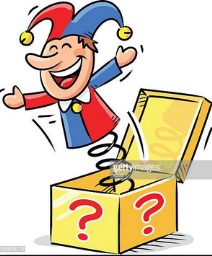 Décal’toutCartes Décal’toutCartes 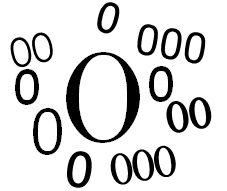 Faire apparaître un zéro ! Cartes Faire apparaître un zéro !Cartes 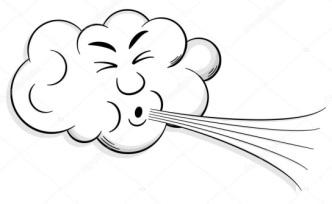 Le Coup de ventCartes Le Coup de ventCartes Le MultiplitoutCartes Le MultiplitoutCartes 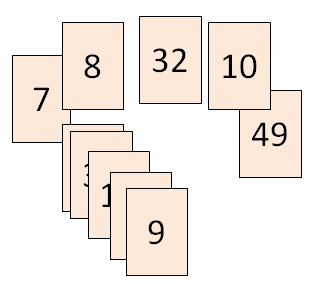 Quel est le tirage ? Cartes  Quel est le tirage ? Cartes SolutionsQuel est le tirage ? Cartes  SolutionsQuel est le tirage ? Pour tous les nombres y compris ceux jusqu’à 100Attention ! Même avec le changement d’une carte entre les unités et les dizaines, le résultat peut parfois passer au delà de 100Cartes Décal’tout AChoisis une carte nombre posée sur le plateau. Déplace-la dans une autre unité de numération.Cette carte s'ajoute à celles qui sont peut-être déjà présentes dans cette colonne.Quel est ce nouveau nombre ?Déplace 
1 carte Nombre posée dans la colonne des unités simples d’un rang vers la gauche.Cette carte s'ajoute à celles qui sont peut-être déjà présentes dans cette colonne. Quel est ce nouveau nombre ?Déplace 1 carte Nombre posée dans la colonne des dizaines d’un rang vers la droite.Cette carte s'ajoute à celles qui sont peut-être déjà présentes dans cette colonne. Quel est ce nouveau nombre ?Pour tous les nombres à partir de 100 Cartes Décal’tout BDéplace les cartes Nombre posées dans la colonne des unités simples d’un rang vers la gauche.Ces cartes s'ajoutent à celles qui sont peut-être déjà présentes dans cette colonne. Quel est ce nouveau nombre ?Déplace les cartes Nombre posées dans la colonne des dizaines d’un rang vers la gauche. Ces cartes s'ajoutent à celles qui sont peut-être déjà présentes dans cette colonne. Quel est ce nouveau nombre ?Déplace les cartes Nombre posées dans la colonne des dizaines d’un rang vers la droite.Ces cartes s'ajoutent à celles qui sont peut-être déjà présentes dans cette colonne. Quel est ce nouveau nombre ?Pour tous les nombres à partir de 100Cartes Décal’tout BDéplace toutes les cartes Nombre d’une colonne de ton choix d’un rang vers la gauche. Ces cartes s'ajoutent à celles qui sont peut-être déjà présentes dans cette colonne.Quel est ce nouveau nombre ?Déplace 1 carte Nombre posée dans la colonne des dizaines d’un rang vers la gauche.Cette carte s'ajoute à celles qui sont peut-être déjà présentes dans cette colonne.Quel est ce nouveau nombre ?Déplace toutes les cartes 
Unité de numération d’un rang vers la gauche. Quel est ce nouveau nombre ?Pour tous les nombres y compris ceux jusqu’à 100Attention ! Même avec le changement d’une carte entre les unités et les dizaines, le résultat peut parfois passer au delà de 100Cartes Décal’tout A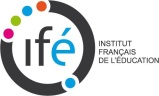 Jeu du Décal’tout  Ahttps://chiffroscope.blogs.laclasse.com/Jeu du Décal’touthttps://chiffroscope.blogs.laclasse.com/Jeu du Décal’tout  Ahttps://chiffroscope.blogs.laclasse.com/Jeu du Décal’tout  Ahttps://chiffroscope.blogs.laclasse.com/Pour tous les nombres à partir de 100 Cartes Décal’tout BJeu du Décal’tout Bhttps://chiffroscope.blogs.laclasse.com/Jeu du Décal’touthttps://chiffroscope.blogs.laclasse.com/Jeu du Décal’tout   Bhttps://chiffroscope.blogs.laclasse.com/Jeu du Décal’tout   Bhttps://chiffroscope.blogs.laclasse.com/Pour tous les nombres à partir de 100Cartes Décal’tout BJeu du Décal’tout   Bhttps://chiffroscope.blogs.laclasse.com/Jeu du Décal’touthttps://chiffroscope.blogs.laclasse.com/Jeu du Décal’tout   Bhttps://chiffroscope.blogs.laclasse.com/Jeu du Décal’tout   Bhttps://chiffroscope.blogs.laclasse.com/Pour les nombres à partir de 1 000CarteDécal’tout CDéplace 1 carte Nombre des centaines d’un rang vers la gauche.Cette carte s'ajoute à celles qui sont peut-être déjà présentes dans cette colonne. Quel est ce nouveau nombre ?Pour tous nombres
y compris les décimauxCartes Décal’tout DChoisis une colonne. Lance le dé.Déplace toutes les cartes Nombre de la colonne du nombre de rang indiqué par le dé, sur la droite si le dé est impair et sur la gauche si le dé est pair.Quel est ce nouveau nombre ?Déplace toutes les cartes Nombre d’une colonne de ton choix d’un rang vers la droite.Cette carte s'ajoute à celles qui sont peut-être déjà présentes dans cette colonne.Quel est ce nouveau nombre ?Déplace toutes les cartes Unité de numération d’un rang vers la droite.Quel est ce nouveau nombre ?Pour les nombres à partir de 1 000CarteDécal’tout CJeu du Décal’tout Chttps://chiffroscope.blogs.laclasse.com/Jeu du Décal’tout Chttps://chiffroscope.blogs.laclasse.com/Jeu du Décal’tout Chttps://chiffroscope.blogs.laclasse.com/Pour tous nombres
y compris les décimauxCartes Décal’tout DJeu du Décal’tout Dhttps://chiffroscope.blogs.laclasse.com/Jeu du Décal’tout Dhttps://chiffroscope.blogs.laclasse.com/Jeu du Décal’tout Dhttps://chiffroscope.blogs.laclasse.com/Pour tous les nombres y compris ceux jusqu’à 100Attention ! Faire apparaître un 0 aux unités peut nécessiter de dépasser 100Faire apparaître un zéro !Cartes ASans rien changer ni déplacer les cartes déjà sur le plateau, invente une nouvelle carte Nombre et place la de façon à obtenir un zéro dans l’unité de numération de ton choix. Quel est ce nouveau nombre ?Sans rien changer ni déplacer les cartes déjà sur le plateau, invente une nouvelle carte Nombre et place la de façon à obtenir un zéro aux unités simples.Quel est ce nouveau nombre ?Pour les nombres à partir de 100Attention ! Faire apparaître un 0 aux dizaines peut nécessiter de dépasser 100Faire apparaître un zéro !Cartes BSans rien changer ni déplacer les cartes déjà sur le plateau, invente une nouvelle carte Nombre et place la de façon à obtenir un zéro aux dizaines.Quel est ce nouveau nombre ?Pour les nombres à partir de 1000Faire apparaître un zéro !Cartes CSans rien changer ni déplacer les cartes déjà sur le plateau, invente une nouvelle carte Nombre et place la de façon à obtenir un zéro aux centaines.Quel est ce nouveau nombre ?Sans rien changer ni déplacer les cartes déjà sur le plateau, invente une nouvelle carte Nombre et place la de façon à obtenir un zéro aux milliers.Quel est ce nouveau nombre ?Pour tous les nombres y compris ceux jusqu’à 100Attention ! Faire apparaître un 0 aux unités peut nécessiter de dépasser 100Faire apparaître un zéro !Cartes AJeu du          Faire apparaître un zéro ! Ahttps://chiffroscope.blogs.laclasse.com/Jeu du          Faire apparaître un zéro ! Ahttps://chiffroscope.blogs.laclasse.com/Jeu du          Faire apparaître un zéro ! Ahttps://chiffroscope.blogs.laclasse.com/Pour les nombres à partir de 100Attention ! Faire apparaître un 0 aux dizaines peut nécessiter de dépasser 100Faire apparaître un zéro !Cartes BJeu du          Faire apparaître un zéro ! Bhttps://chiffroscope.blogs.laclasse.com/Jeu du          Faire apparaître un zéro ! Bhttps://chiffroscope.blogs.laclasse.com/Jeu du          Faire apparaître un zéro ! Bhttps://chiffroscope.blogs.laclasse.com/Pour les nombres à partir de 1000Faire apparaître un zéro !Cartes CJeu du          Faire apparaître un zéro ! Chttps://chiffroscope.blogs.laclasse.com/Jeu du          Faire apparaître un zéro ! Chttps://chiffroscope.blogs.laclasse.com/Jeu du          Faire apparaître un zéro ! Chttps://chiffroscope.blogs.laclasse.com/Pour les nombres à partir de 10 000Faire apparaître un zéro !Cartes ESans rien changer ni déplacer les cartes déjà sur le plateau,invente une nouvelle carte Nombre et place la de façon à obtenir un zéro aux dizaines de mille.Quel est ce nouveau nombre ?Sans rien changer ni déplacer les cartes déjà sur le plateau,invente une nouvelle carte Nombre et place la de façon à obtenir un zéro aux centaines de mille.Quel est ce nouveau nombre ?Pour les nombres à partir de 10 000Faire apparaître un zéro !Cartes ESans rien changer ni déplacer les cartes déjà sur le plateau,invente une nouvelle carte Nombre et place la de façon à obtenir un zéro aux unités de millions.Quel est ce nouveau nombre ?Sans rien changer ni déplacer les cartes déjà sur le plateau,invente une nouvelle carte Nombre et place la de façon à obtenir un zéro aux dizaines de millions.Quel est ce nouveau nombre ?Pour les nombres entiers et décimauxFaire apparaître un zéro !Cartes DSans rien changer ni déplacer les cartes déjà sur le plateau,invente une nouvelle carte Nombre et place la de façon à obtenir un zéro aux dixièmes.Quel est ce nouveau nombre ?Sans rien changer ni déplacer les cartes déjà sur le plateau,invente une nouvelle carte Nombre et place la de façon à obtenir un zéro aux centièmes.Quel est ce nouveau nombre ?Sans rien changer ni déplacer les cartes déjà sur le plateau,invente une nouvelle carte Nombre et place la de façon à obtenir un zéro aux millièmes.Quel est ce nouveau nombre ?Pour les nombres à partir de 10 000Faire apparaître un zéro !Cartes EJeu du Faire apparaître un zéro ! Ehttps://chiffroscope.blogs.laclasse.com/Jeu du Faire apparaître un zéro ! Ehttps://chiffroscope.blogs.laclasse.com/Jeu du Faire apparaître un zéro ! Ehttps://chiffroscope.blogs.laclasse.com/Pour les nombres à partir de 10 000Faire apparaître un zéro !Cartes EJeu du Faire apparaître un zéro ! Ehttps://chiffroscope.blogs.laclasse.com/Jeu du Faire apparaître un zéro ! Ehttps://chiffroscope.blogs.laclasse.com/Jeu du Faire apparaître un zéro ! Ehttps://chiffroscope.blogs.laclasse.com/Pour les nombres entiers et décimauxFaire apparaître un zéro !Cartes DJeu du Faire apparaître un zéro ! Dhttps://chiffroscope.blogs.laclasse.com/Jeu du Faire apparaître un zéro ! Dhttps://chiffroscope.blogs.laclasse.com/Jeu du Faire apparaître un zéro ! Dhttps://chiffroscope.blogs.laclasse.com/Choix libre sur 
les cartes NombreCoup de ventCartes AUn Coup de vent a fait s’envoler 
1 carte Nombre. Choisis une carte sur le plateau et recouvre-la avec la carte Coup de vent.Quel est le nouveau nombre ?Un Coup de vent a fait s’envoler 
1 carte Nombre. Choisis une carte sur le plateau et déplace-la dans une colonne de ton choix.Quel est ce nouveau nombre ?Un Coup de vent a fait s’envoler 
2 cartes Nombre. Choisis deux cartes sur le plateau et déplace-les dans une colonne de ton choix.Quel est ce nouveau nombre ?Choix restreint sur les cartes NombreNombres entiersCoup de ventCartes BUn Coup de vent a fait s’envoler 
1 carte Nombre des unités simples. Choisis une carte des unités simples et recouvre-la avec la carte Coup de vent.Quel est ce nouveau nombre ?Un Coup de vent a fait s’envoler 
1 carte Nombre des dizaines. Choisis une carte des dizaines et recouvre-la avec la carte Coup de vent.Quel est ce nouveau nombre ?Un Coup de vent a fait s’envoler 
1 carte Nombre des centaines. Choisis une carte des centaines et recouvre-la avec la carte Coup de vent.Quel est ce nouveau nombre ?Choix restreint sur les cartes NombreNombres décimauxCoup de ventCartes DUn Coup de vent a fait s’intervertir 2 cartes Nombre de la partie décimale.Choisis deux cartes de la partie décimale et échange leur place dans le tableau.Quel est ce nouveau nombre ?Un Coup de vent a fait s’envoler 1 carte Nombre qui était dans la partie décimale. Choisis une carte de la partie décimale et recouvre-la avec la carte « Coup de vent ».Quel est ce nouveau nombre ?Un Coup de vent a fait s’envoler 1 carte Nombre qui était dans la partie décimale vers la partie entière.Choisis une carte de la partie décimale et place la dans la partie entière.Quel est ce nouveau nombre ?Choix libre sur 
les cartes NombreCoup de ventCartes AJeu du Coup de vent  Ahttps://chiffroscope.blogs.laclasse.com/Jeu du Coup de vent  Ahttps://chiffroscope.blogs.laclasse.com/Jeu du Coup de vent  Ahttps://chiffroscope.blogs.laclasse.com/Choix restreint sur les cartes NombreNombres entiersCoup de ventCartes BJeu du Coup de vent  Bhttps://chiffroscope.blogs.laclasse.com/Jeu du Coup de vent  Bhttps://chiffroscope.blogs.laclasse.com/Jeu du Coup de vent  Bhttps://chiffroscope.blogs.laclasse.com/Choix restreint sur les cartes NombreNombres décimauxCoup de ventCartes DJeu du Coup de vent  Dhttps://chiffroscope.blogs.laclasse.com/Jeu du Coup de vent  Dhttps://chiffroscope.blogs.laclasse.com/Jeu du Coup de vent  Dhttps://chiffroscope.blogs.laclasse.com/Multiplitout Cartes A - 4 cartes pour les Nombres entiersMultiplitout Cartes A - 4 cartes pour les Nombres entiersMultiplitout Cartes A - 4 cartes pour les Nombres entiersMultiplitout Cartes A - 4 cartes pour les Nombres entiersLe nombre réponse est multiplié par 10 !Déplace les cartes de ton choix pour que le tirage corresponde à la nouvelle réponse.Explique ton choix.Le nombre réponse est multiplié par 10 !Déplace des cartes Nombre pour que le tirage corresponde à la nouvelle réponse.Explique ton choix.Le nombre réponse est multiplié par 10 !Déplace des cartes Unité de numération pour que le tirage corresponde à la nouvelle réponse.Explique ton choix.Le nombre réponse est multiplié par 100 !Déplace les cartes de ton choix pour que le tirage corresponde à la nouvelle réponse.Explique ton choix.Multiplitout Cartes A - 4 cartes pour les Nombres entiersMultiplitout Cartes A - 4 cartes pour les Nombres entiersMultiplitout Cartes A - 4 cartes pour les Nombres entiersMultiplitout Cartes A - 4 cartes pour les Nombres entiersJeu du Multiplitout Ahttps://chiffroscope.blogs.laclasse.com/Jeu du Multiplitout Ahttps://chiffroscope.blogs.laclasse.com/Jeu du Multiplitout Ahttps://chiffroscope.blogs.laclasse.com/Jeu du Multiplitout Ahttps://chiffroscope.blogs.laclasse.com/Multiplitout Cartes D - 12 cartes pour les Nombres décimauxMultiplitout Cartes D - 12 cartes pour les Nombres décimauxMultiplitout Cartes D - 12 cartes pour les Nombres décimauxMultiplitout Cartes D - 12 cartes pour les Nombres décimauxLe nombre réponse est multiplié par 0,1 !Déplace les cartes de ton choix pour que le tirage corresponde à la nouvelle réponse.Le nombre réponse est multiplié par 0,1 !Déplace des cartes Nombre pour que le tirage corresponde à la nouvelle réponse.Le nombre réponse est multiplié par 0,1 !Déplace des cartes Unité de numération pour que le tirage corresponde à la nouvelle réponse.Le nombre réponse est multiplié par !Déplace les cartes de ton choix pour que le tableau corresponde à la nouvelle réponse.Le nombre réponse est multiplié par 0,01 !Déplace les cartes de ton choix pour que le tirage corresponde à la nouvelle réponse.Le nombre réponse est multiplié par 0,01 !Déplace des cartes Nombre pour que le tirage corresponde à la nouvelle réponse.Le nombre réponse est multiplié par 0,01 !Déplace des cartes Unité de numération pour que le tirage corresponde à la nouvelle réponse.Le nombre réponse est multiplié par !Déplace les cartes de ton choix pour que le tableau corresponde à la nouvelle réponse.Le nombre réponse est multiplié par 0,001 !Déplace les cartes de ton choix pour que le tirage corresponde à la nouvelle réponse.Le nombre réponse est multiplié par 0,001 !Déplace des cartes Nombre pour que le tirage corresponde à la nouvelle réponse. Le nombre réponse est multiplié par 0,001 !Déplace des cartes Unité de numération pour que le tirage corresponde à la nouvelle réponse. Le nombre réponse est multiplié par !Déplace les cartes de ton choix pour que le tableau corresponde à la nouvelle réponse.Multiplitout Cartes D - 12 cartes pour les Nombres décimauxMultiplitout Cartes D - 12 cartes pour les Nombres décimauxMultiplitout Cartes D - 12 cartes pour les Nombres décimauxMultiplitout Cartes D - 12 cartes pour les Nombres décimauxJeu du Multiplitout Dhttps://chiffroscope.blogs.laclasse.com/Jeu du Multiplitout Dhttps://chiffroscope.blogs.laclasse.com/Jeu du Multiplitout Dhttps://chiffroscope.blogs.laclasse.com/Jeu du Multiplitout Dhttps://chiffroscope.blogs.laclasse.com/Jeu du Multiplitout Dhttps://chiffroscope.blogs.laclasse.com/Jeu du Multiplitout Dhttps://chiffroscope.blogs.laclasse.com/Jeu du Multiplitout Dhttps://chiffroscope.blogs.laclasse.com/Jeu du Multiplitout Dhttps://chiffroscope.blogs.laclasse.com/Jeu du Multiplitout Dhttps://chiffroscope.blogs.laclasse.com/Jeu du Multiplitout Dhttps://chiffroscope.blogs.laclasse.com/Jeu du Multiplitout Dhttps://chiffroscope.blogs.laclasse.com/Jeu du Multiplitout Dhttps://chiffroscope.blogs.laclasse.com/Pour les nombres entiers jusqu’à 1 000Quel est le tirage ?Cartes A Vous avez besoin des sélections suivantes :cartes nombre N1unités de numération U2Voici un nombre réponse.140Retrouvez les cartes Nombre et les cartes Unité de numération qui ont conduit à cette réponse. Attention, vous ne pouvez utiliser que 3 cartes Nombre !Vous avez besoin des sélections suivantes :cartes nombre N2unités de numération U2Voici un nombre réponse.315Retrouvez les cartes Nombre et les cartes Unité de numération qui ont conduit à cette réponse. Attention, vous ne pouvez utiliser que 3 cartes Nombre !Vous avez besoin des sélections suivantes :cartes nombre N4unités de numération U2Voici un nombre réponse.254Retrouvez les cartes nombres et les cartes unités de numération qui ont conduit à cette réponse. Attention, vous ne pouvez utiliser que 3 cartes nombre !Pour les nombres entiers supérieurs à 1 000Quel est le tirage ?Cartes BVous avez besoin des sélections suivantes :cartes nombre N5unités de numération U4Voici un nombre réponse.50 270Retrouvez les cartes nombres et les cartes unités de numération qui ont conduit à cette réponse. Attention, vous ne pouvez utiliser que 3 cartes nombre !Vous avez besoin des sélections suivantes :cartes nombre N4unités de numération U7Voici un nombre réponse.1 672 300Retrouvez les cartes nombres et les cartes unités de numération qui ont conduit à cette réponse. Attention, vous ne pouvez utiliser que 3 cartes nombre !Vous avez besoin des sélections suivantes :cartes nombre N4unités de numération U6 Voici un nombre réponse.1 200 000Retrouvez les cartes nombres et les cartes unités de numération qui ont conduit à cette réponse. Attention, vous ne pouvez utiliser que 3 cartes nombre !Pour les nombres décimauxQuel est le tirage ?Cartes D  Vous avez besoin des sélections suivantes :cartes nombre N3unités de numération U10Voici un nombre réponse.1,509Retrouvez les cartes nombres et les cartes unités de numération qui ont conduit à cette réponse. Attention, vous ne pouvez utiliser que 3 cartes nombre !Vous avez besoin des sélections suivantes :cartes nombre N3unités de numération U9Voici un nombre réponse.2,55Retrouvez les cartes nombres et les cartes unités de numération qui ont conduit à cette réponse. Attention, vous ne pouvez utiliser que 3 cartes nombre !Vous avez besoin des sélections suivantes :cartes nombre N4unités de numération U10Voici un nombre réponse.83,014Retrouvez les cartes nombres et les cartes unités de numération qui ont conduit à cette réponse. Attention, vous ne pouvez utiliser que 3 cartes nombre !Pour les nombres entiers jusqu’à 1 000Quel est le tirage ?Cartes A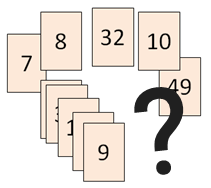 Jeu du Quel est le tirage ?https://chiffroscope.blogs.laclasse.com/Jeu du Quel est le tirage ?https://chiffroscope.blogs.laclasse.com/Jeu du Quel est le tirage ?https://chiffroscope.blogs.laclasse.com/Pour les nombres entiers supérieurs à 1 000Quel est le tirage ?Cartes BJeu du Quel est le tirage ?https://chiffroscope.blogs.laclasse.com/Jeu du Quel est le tirage ?https://chiffroscope.blogs.laclasse.com/Jeu du Quel est le tirage ?https://chiffroscope.blogs.laclasse.com/Pour les nombres décimauxQuel est le tirage ?Cartes D  Jeu du Quel est le tirage ?https://chiffroscope.blogs.laclasse.com/Jeu du Quel est le tirage ?https://chiffroscope.blogs.laclasse.com/Jeu du Quel est le tirage ?https://chiffroscope.blogs.laclasse.com/Pour les nombres entiers jusqu’à 1 000Quel est le tirage ?Solution Cartes A SolutionAvec ces 3 cartes nombres N1 et les cartes unités de numération U2 :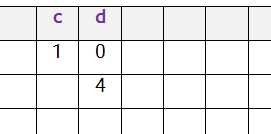 on obtient le nombre réponse 140SolutionAvec ces 3 cartes nombres N2 et les cartes unités de numération U2 :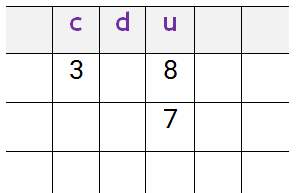 on obtient le nombre réponse 315SolutionAvec ces 3 cartes nombre N4 et les cartes unités de numération U2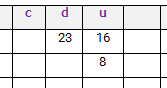 on obtient le nombre réponse  254Pour les nombres entiers supérieurs à 1 000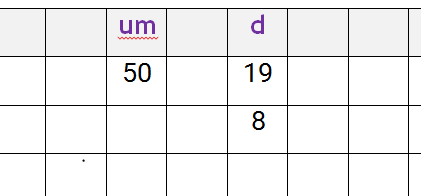 Quel est le tirage ?Solution Cartes BSolutionAvec les cartes cartes nombre N5 et les unités de numération U4on obtient le nombre réponse.   50 270Solution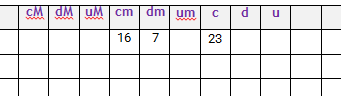  Avec ces 3 cartes nombre N4 et les unités de numération U7on obtient le nombre réponse.   1 672 300Solution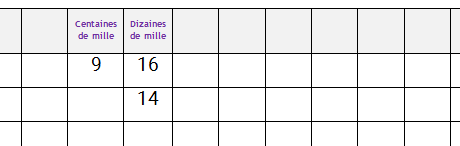 Avec ces 3 cartes nombre N4 et les unités de numération U6on obtient le nombre réponse.   1 200 000Pour les nombres décimauxQuel est le tirage ?Solution Cartes D  SolutionAvec ces 3 cartes nombre N3 et les unités de numération U10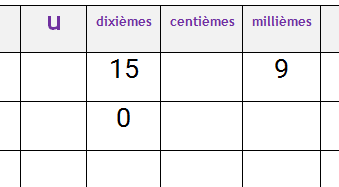 on obtient le nombre réponse1,509Solution Avec ces 3 cartes nombre N3 et les unités de numération U9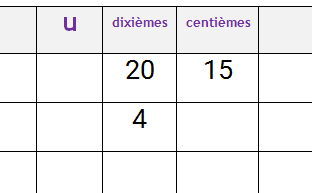 on obtient le nombre réponse 2,55Solution Avec ces 3 cartes nombre N4 et les unités de numération U10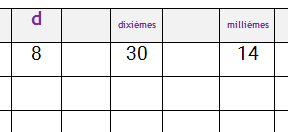 on obtient le nombre réponse 83,014Pour les nombres entiers jusqu’à 1 000Quel est le tirage ?Solution Cartes AJeu du Quel est le tirage ?Solutionhttps://chiffroscope.blogs.laclasse.com/Jeu du Quel est le tirage ?Solutionhttps://chiffroscope.blogs.laclasse.com/Jeu du Quel est le tirage ?Solutionhttps://chiffroscope.blogs.laclasse.com/Pour les nombres entiers supérieurs à 1 000Quel est le tirage ?Solution Cartes BJeu du Quel est le tirage ?Solutionhttps://chiffroscope.blogs.laclasse.com/Jeu du Quel est le tirage ?Solutionhttps://chiffroscope.blogs.laclasse.com/Jeu du Quel est le tirage ?Solutionhttps://chiffroscope.blogs.laclasse.com/Pour les nombres décimauxQuel est le tirage ?Solution Cartes D  Jeu du Quel est le tirage ?Solutionhttps://chiffroscope.blogs.laclasse.com/Jeu du Quel est le tirage ?Solutionhttps://chiffroscope.blogs.laclasse.com/Jeu du Quel est le tirage ?Solutionhttps://chiffroscope.blogs.laclasse.com/